Baccalauréat Professionnel« Maintenance des Équipements Industriels »ÉPREUVE E1 : Épreuve scientifique et techniqueSous-épreuve E11 : Analyse et exploitation de données techniquesSESSION 2023A partir d’un dysfonctionnement identifié sur un bien industriel pluritechnologique, l’épreuve permet de vérifier que le candidat a acquis tout ou partie des compétences suivantes :	CP 2.1	Analyser le fonctionnement et l’organisation d’un système,	CP 2.2	Analyser les solutions mécaniques réalisant les fonctions opératives.Les supports retenus sont liés à la spécialité Maintenance des Équipements IndustrielsCe sujet comporte : 16 pagesDossier présentation	pages 2/16 à 4/16Dossier questions-réponses	pages 5/16 à 16/16Matériel autorisé :L’usage de calculatrice avec mode examen actif est autorisé.L’usage de calculatrice sans mémoire, « type collège » est autorisé.(Circulaire n°2015-178 du 1er octobre 2015).Le guide du dessinateur industrielMatériel de géométrie (compas, équerre, rapporteur).DOSSIER PRÉSENTATIONI – INTRODUCTIONL’entreprise qui utilise le système que nous allons étudier, est spécialisée dans la fabrication de tapis isolants destinés à l’industrie électronique, aéronautique…II – PRESENTATION DE LA LIGNE DE DECOUPE A2CLa ligne de découpe permet la découpe de matériaux non métalliques en plaques.Cette ligne est conçue pour une utilisation automatique.Trois zones de travail sont prévues pour les opérateurs :La zone I se situe en amont de la ligne pour l’introduction de palettes pleines.La zone II se situe après la presse, pour échanger le bac de récupération de chutes.La zone III se situe en fin de ligne pour contrôler la qualité des tapis et les palettiser manuellement sur une table élévatrice.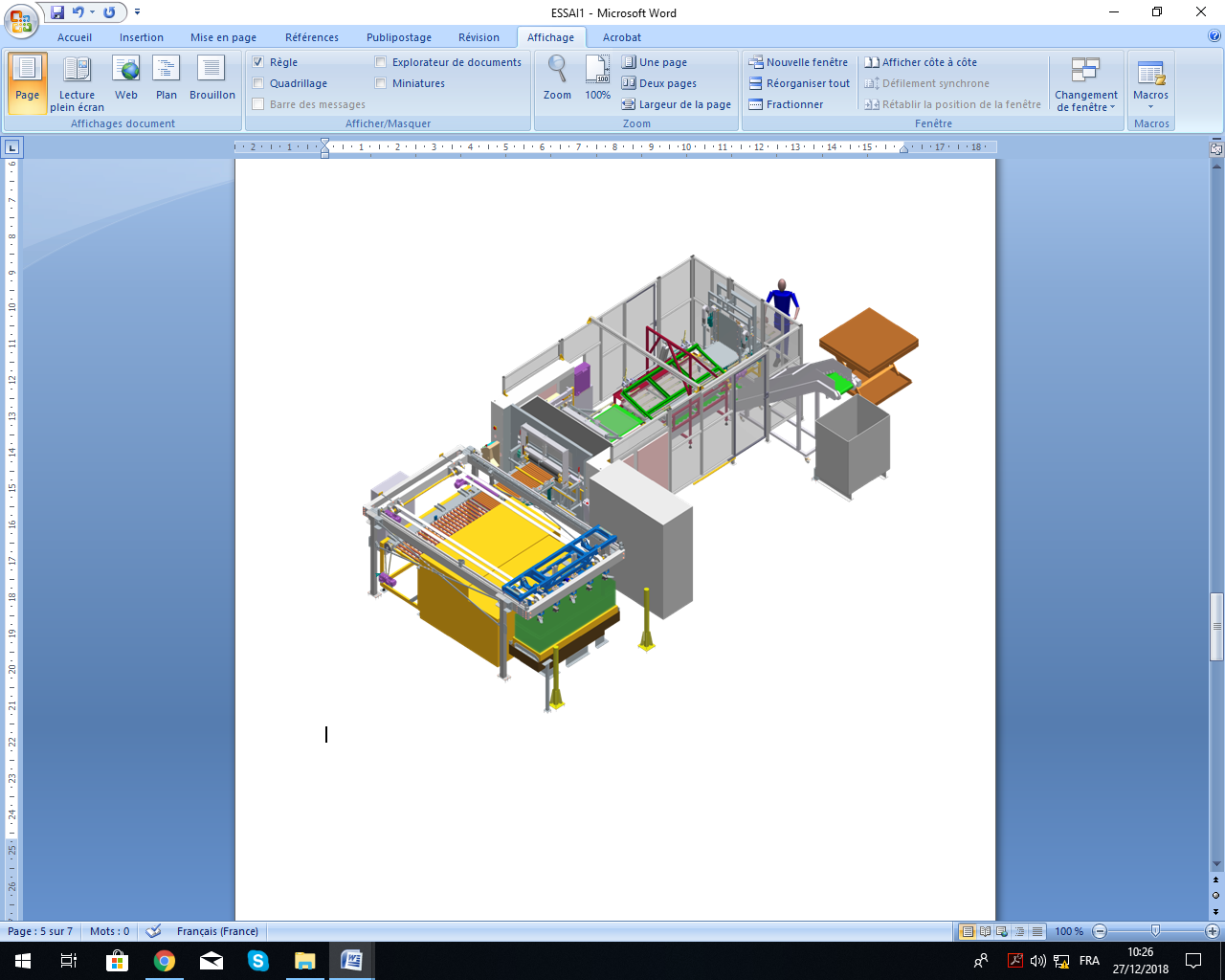 III – ACTIGRAMME DE LA LIGNE DE DECOUPE A2CIV – PRESENTATION DU PRODUIT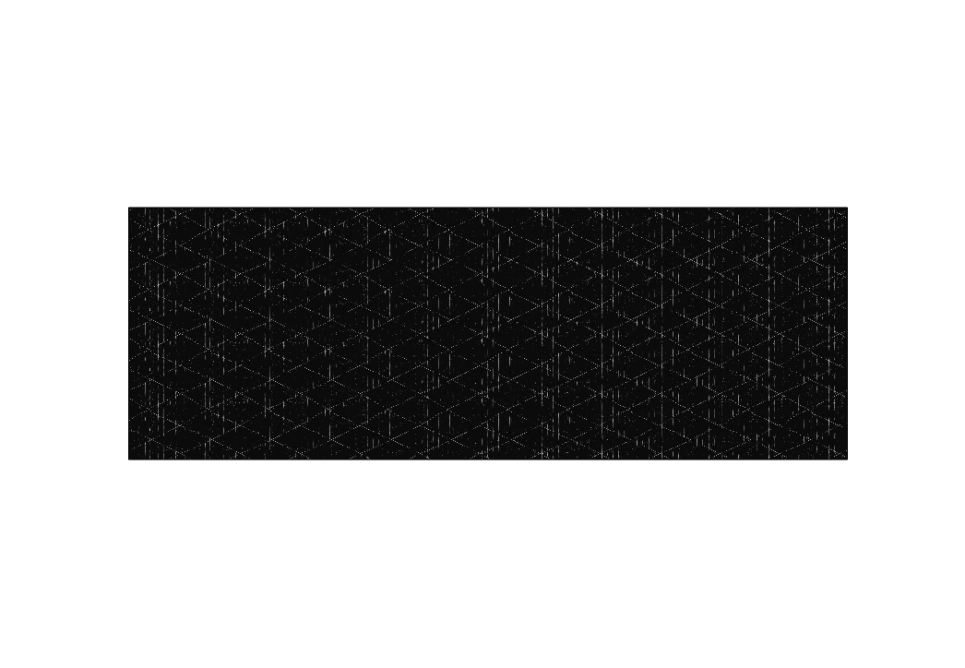 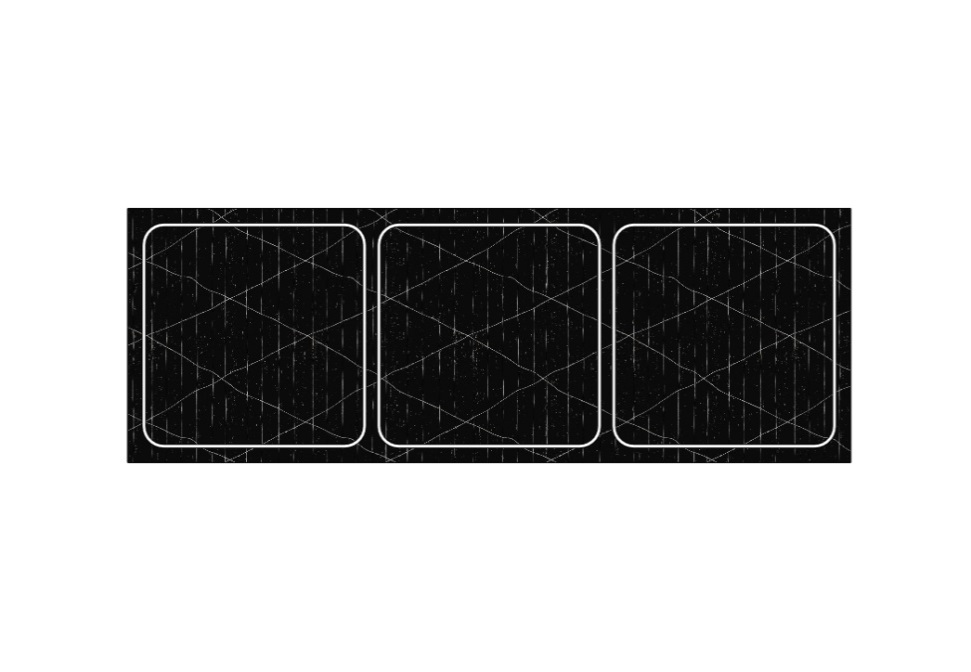 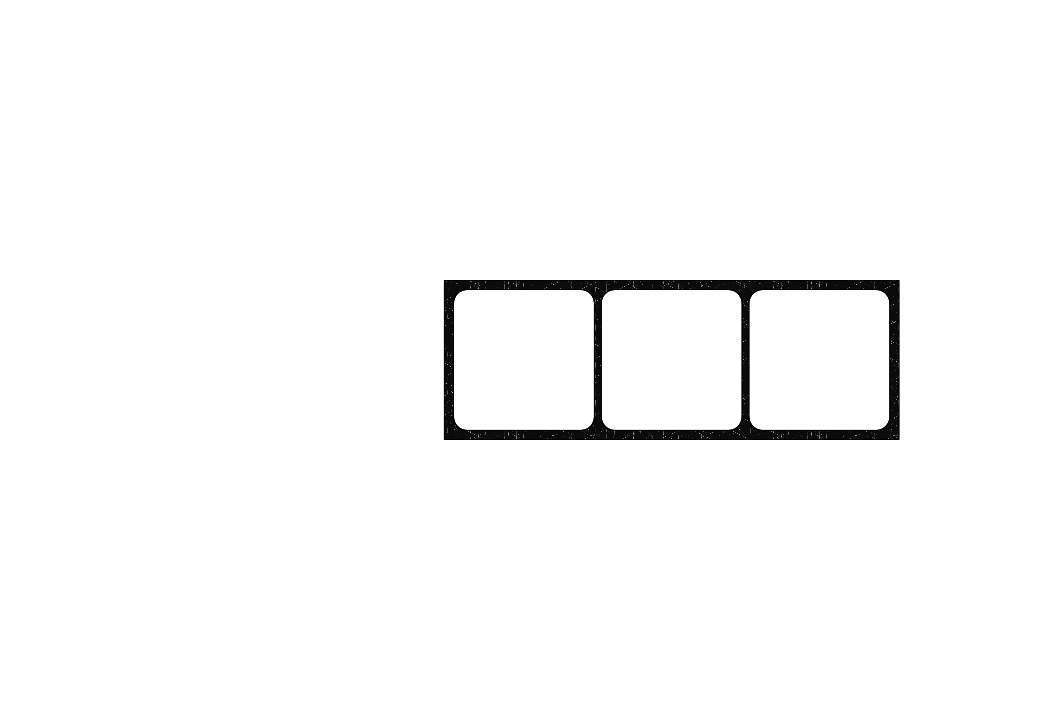 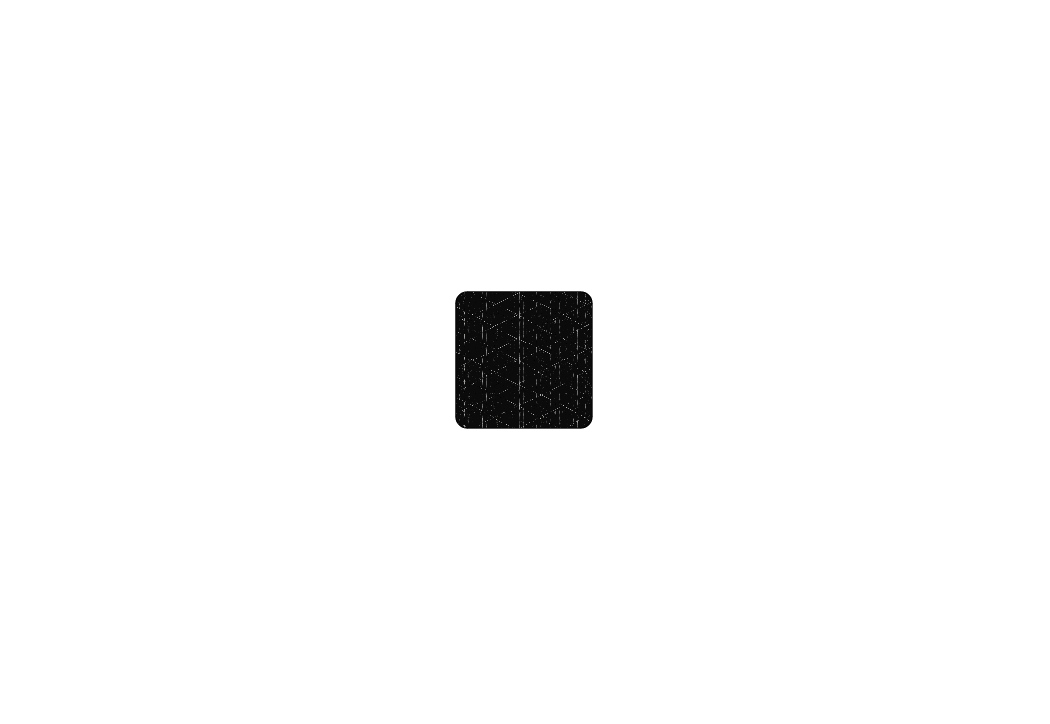 V – ORGANISATION STRUCTURELLE DE LA LIGNE DE DECOUPE A2C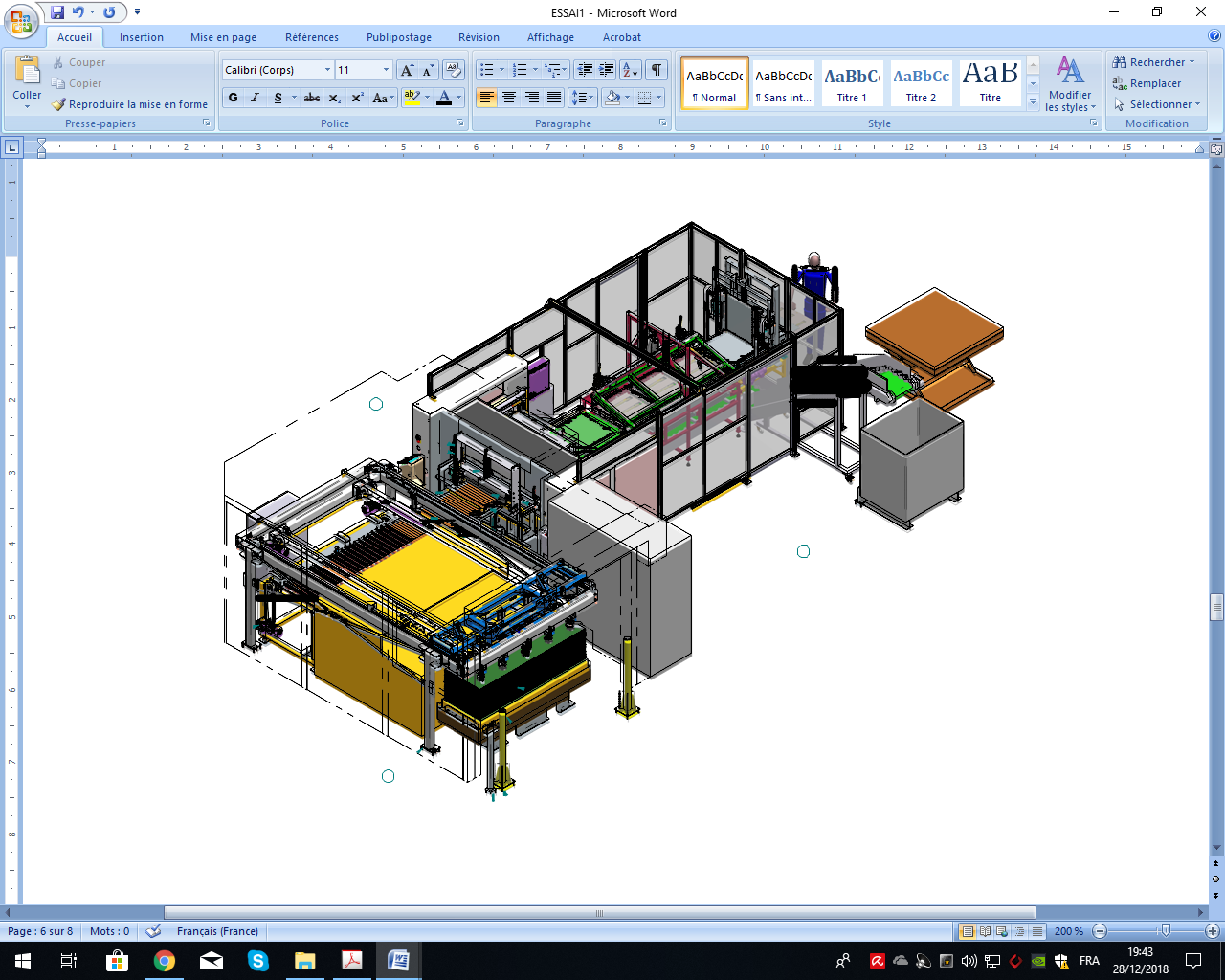 DOSSIER QUESTIONS-RÉPONSESQ 1.1 : Identifier la fonction globale de la ligne de découpe A2C :	……………………………………………………………………………………………Q 1.2 : Donner la matière d’œuvre entrante (MOE), la matière d’œuvre sortante (MOS) :	MOE : ……………………………………………………………………………………	MOS : ……………………………………………………………………………………Q 1.3 : Donner les énergies nécessaires (W) :	W : ………………………………………………………………………………………Q 1.4 : Cocher dans le tableau ci-dessous les mouvements et les axes suivant lesquels les différents systèmes peuvent déplacer le produit :Problématique 1 : Suite à un changement de matière des tapis isolants, on constate sur la ligne de la presse à découper un mauvais entrainement des plaques à l’entrée de la presse. Le service maintenance émet deux hypothèses :Un effort insuffisant du rouleau presseur sur la plaque.Un effort d’entrainement en translation insuffisant du rouleau moteur électrique sur la plaque.Des vérifications doivent être effectuées sur l’entraineur plaque.Q 2.1 : Compléter sur l’actigramme ci-dessous, la fonction globale et les énergies du système.Q 2.2 : Compléter le tableau ci-dessous qui permet de voir les solutions techniques remplissant les différentes fonctions de l’entraineur plaque.Q 3.1 : Compléter les repères manquants dans chaque classe d'équivalence.Potence rouleau moteur        {SE1} = {1, 2, 9,11, .…, ...., ...., ….}Rouleau moteur                     {SE2} = {3, ...., ....}Potence rouleau presseur     {SE3} = {15,19, 21, 23, ...., ....}Arbre rouleau presseur         {SE4} = {13,….}Rouleau presseur                 {SE5} = {12}Q 3.2 : Compléter le tableau de la liaison cinématique ci-dessous.Q 3.3 : Sur le schéma cinématique, compléter le symbole de la liaison manquante entre SE1 et SE3 et les repères des classes d’équivalence. Repasser chaque classe d’équivalence avec des couleurs différentes.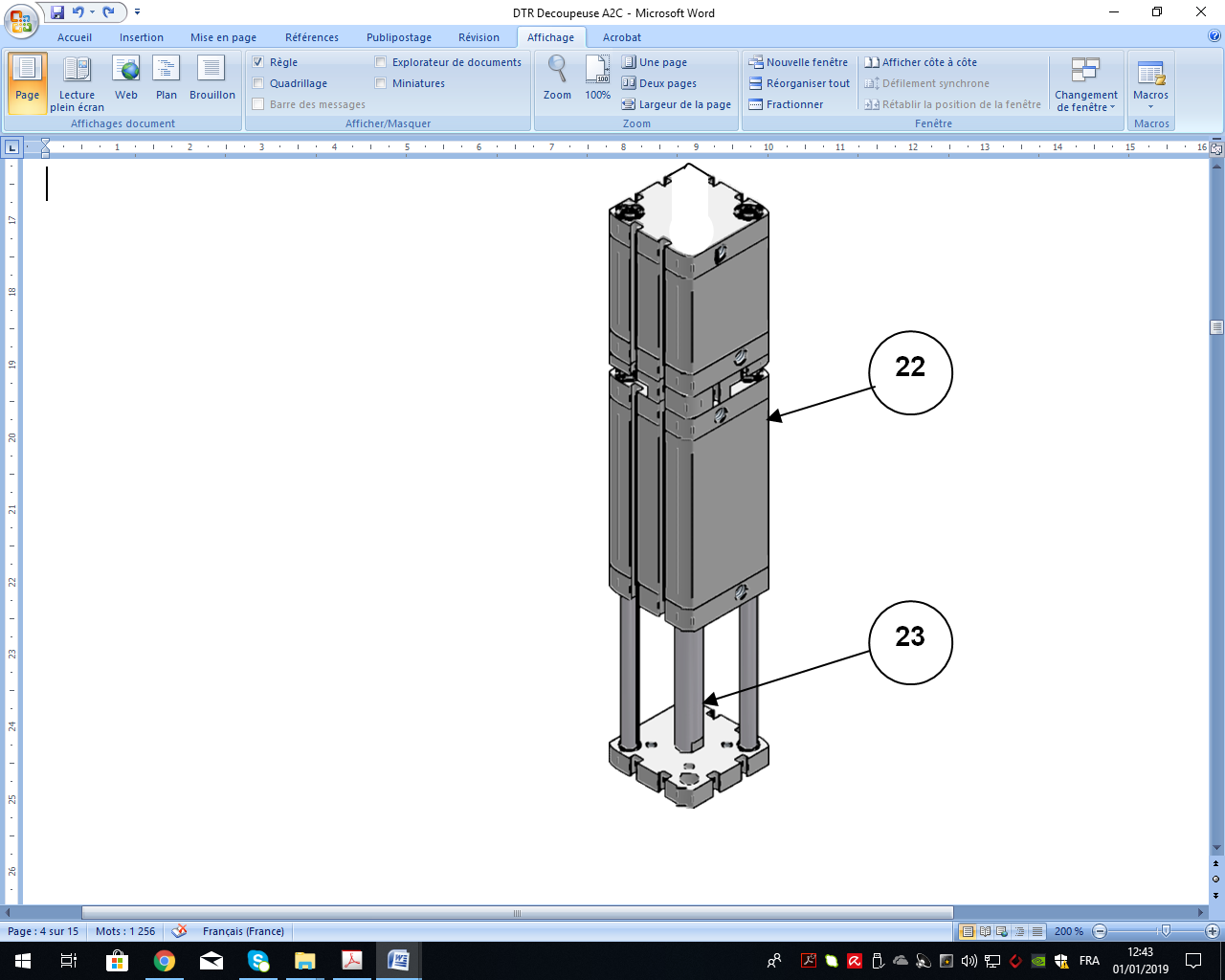 Le vérin presseur est alimenté à une pression de 0,5 Mpa.En fonction de la dureté de la matière, il convient de modifier cette pression.La nouvelle matière, plus dure, nécessite un effort presseur estimé à 1160 N.Vous devez vérifier si la pression d’alimentation est suffisante.Q 4.1 : Rechercher les dimensions du vérin presseur.ØPiston = …………	             ØTige = …………                    Course = …………    Q 4.2 : Calculer la surface effective lors du pressage de la plaque.………………………………………………………………             	Q 4.3 : Calculer l’effort exercé par le vérin presseur en prenant une surface de 1960 mm².………………………………………………………………             Q 4.4 : Cet effort est-il suffisant ? (Justifier)………………………………………………………………             Q 4.5 : Si la réponse est non, proposer deux solutions pour répondre au cahier des charges.………………………………………………………………………………………………………………………………………………………………………………………………………………………………………… Q 4.6 : Valider par un calcul, une des deux solutions proposées.…………………………………………………………………………………………………………………………………………………………………………………………………………………………………………………………………………………………………………………………………………………………………………………………………………………………………………………………………………………………………………..Vous devez déterminer la force d’entrainement en translationexercée par le rouleau moteur sur la plaque.Cette dernière doit être supérieure à 460N.La chaîne d’énergie de l’entraineur est la suivante :Q 5.1 : Déterminer sous quelles formes se trouvent les énergies en entrée et sortie des composants ainsi que leurs caractéristiques en remplissant le tableau ci-dessous.      Eléments de réponse :Q 5.2 : A l’aide des documents ressources, compléter le tableau suivant. (Préciser les unités).Chaîne cinématique du rouleau moteur :Q 5.3 : Calculer le rendement global ηg de l’ensemble {réducteur + rouleau moteur}.……………………………………………………………………………………………………………………………………………………………………………………………..Q 5.4 : En déduire la puissance utile du rouleau moteur (P2), on donne ηg= P2/P1.……………………………………………………………………………………………………………………………………………………………………………………………..Q 5.5 : Calculer la fréquence de rotation du rouleau moteur.……………………………………………………………………………………………………………………………………………………………………………………………..Q 5.6 : En déduire la vitesse angulaire du rouleau moteur. Avec N2 = 21,6 tr/min.……………………………………………………………………………………………………………………………………………………………………………………………..Q 5.7 : Calculer le couple utile du rouleau moteur. Avec P2 = 110,25W.…………………………………………………………………………………………………………………………………………………………………………………………………………………………………………………………………………………………………………………..Q 5.8 : Rechercher le diamètre du rouleau moteur (DTR 4/12).………………………………………………………………………..Q 5.9 : En déduire la norme de la force d’entrainement de la plaque. Avec C = 48,74 Nm.……………………………………………………………………………………………………………………………………………………………………………………………..Q 5.10 : En conclusion à la problématique 1, justifier en quelques phrases à quoi est dû le problème d’entrainement de la plaque.…………………………………………………………………………………………………………………………………………………………………………………………………………………………………………Problématique 2 :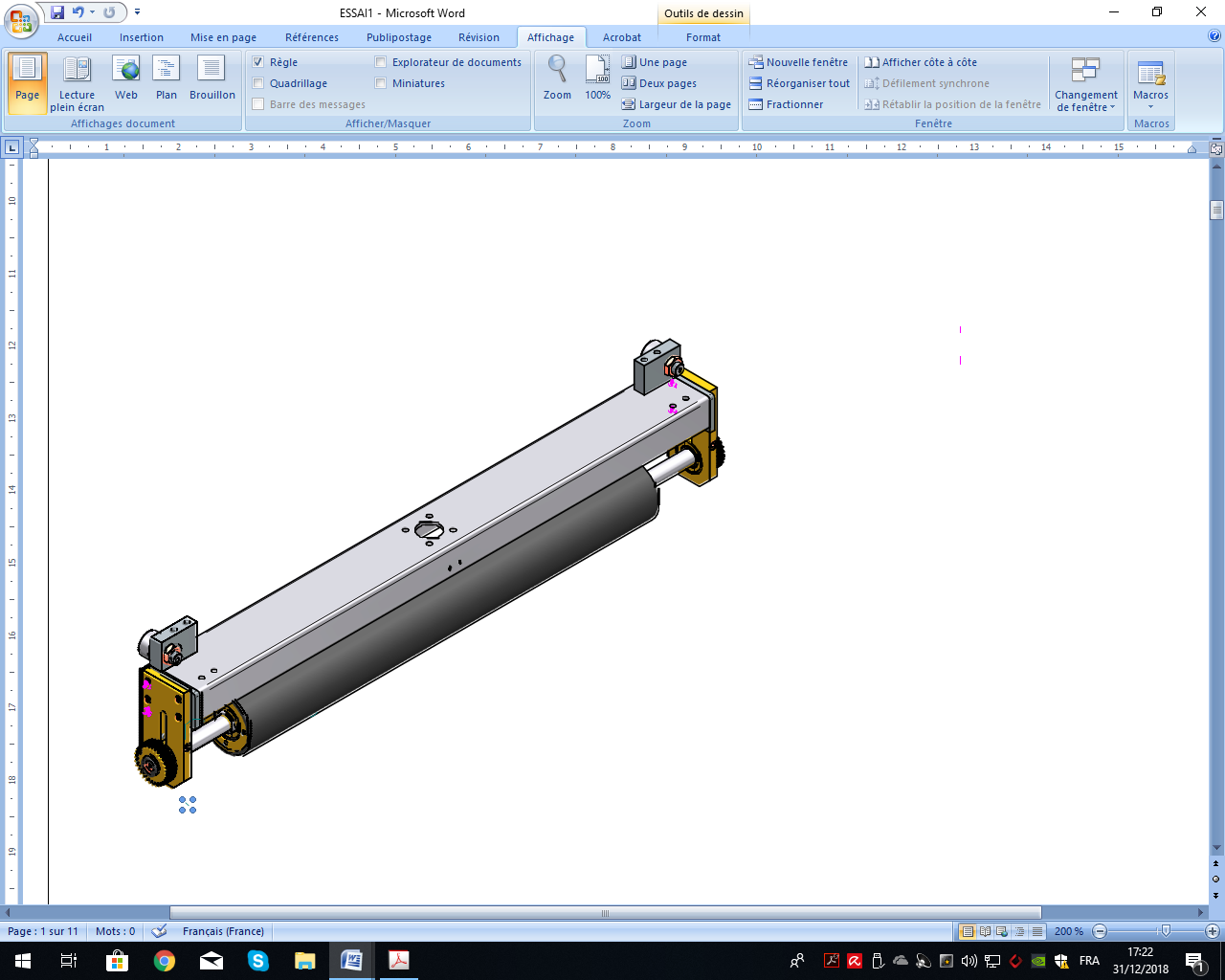 Q 6.1 : Indiquer le repère, le nombre et la désignation des roulements qui assurent le guidage en rotation entre les classes d’équivalence SE3 et SE4 sur DTR 12/12.Q 6.2 : Préciser si le guidage en rotation entre les classes d’équivalences SE3 et SE4 est « arbre tournant » ou « moyeu tournant ».………………………………………………………………………………………………Q 6.3 : En vous aidant de DTR 6/12, indiquer la cote nominale des portées de roulement et entourer l’ajustement correspondant à chacune d’entre elles.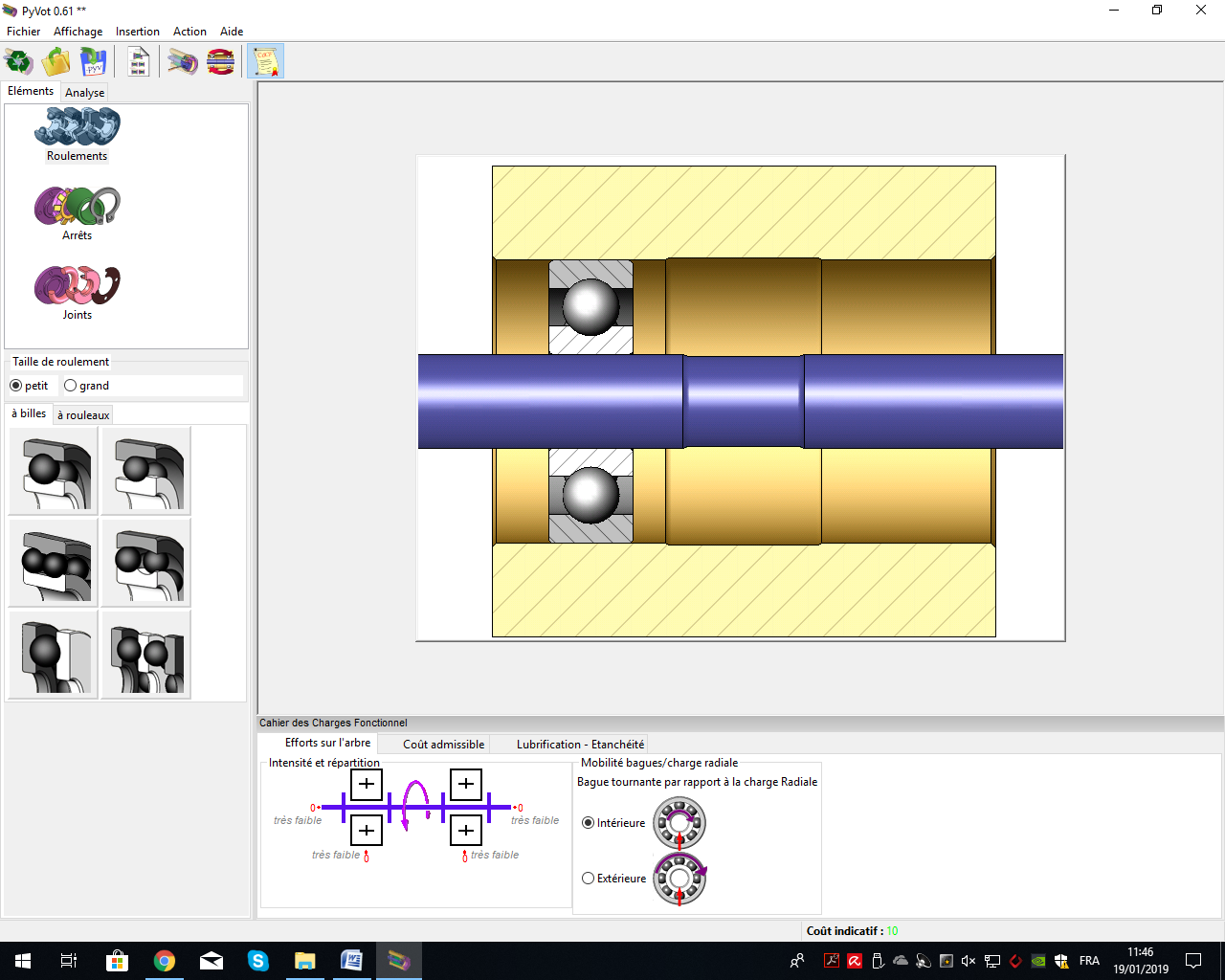 Q 6.4 : Quel est le rôle des vis 30 ?………………………………………………………………………………………………………………Q 6.5 : Indiquer le nombre, le repère, la désignation des roulements qui assurent le guidage en rotation entre les classes d’équivalence SE4 et SE5.Q 6.6 : En phase de pressage de la plaque, indiquer si l’arbre 13 et le flasque 26 sont tournants ou fixes.…………………………………………………………………………………………………………………………………………………………………………………………………………………………………………Q 6.7 : En vous aidant de DTR 6/12, indiquer la cote nominale des portées de roulement et entourer l’ajustement correspondant à chacune d’entre elles. (Attention un seul roulement est représenté).Q 6.8 : On envisage de remplacer les roulements par des roulements avec joints. Vous devez choisir en vous aidant de la documentation technique, le type de protection adapté à l’ensemble rouleau presseur qui permet une étanchéité maximale en sachant que l’on évolue milieu très poussiéreux.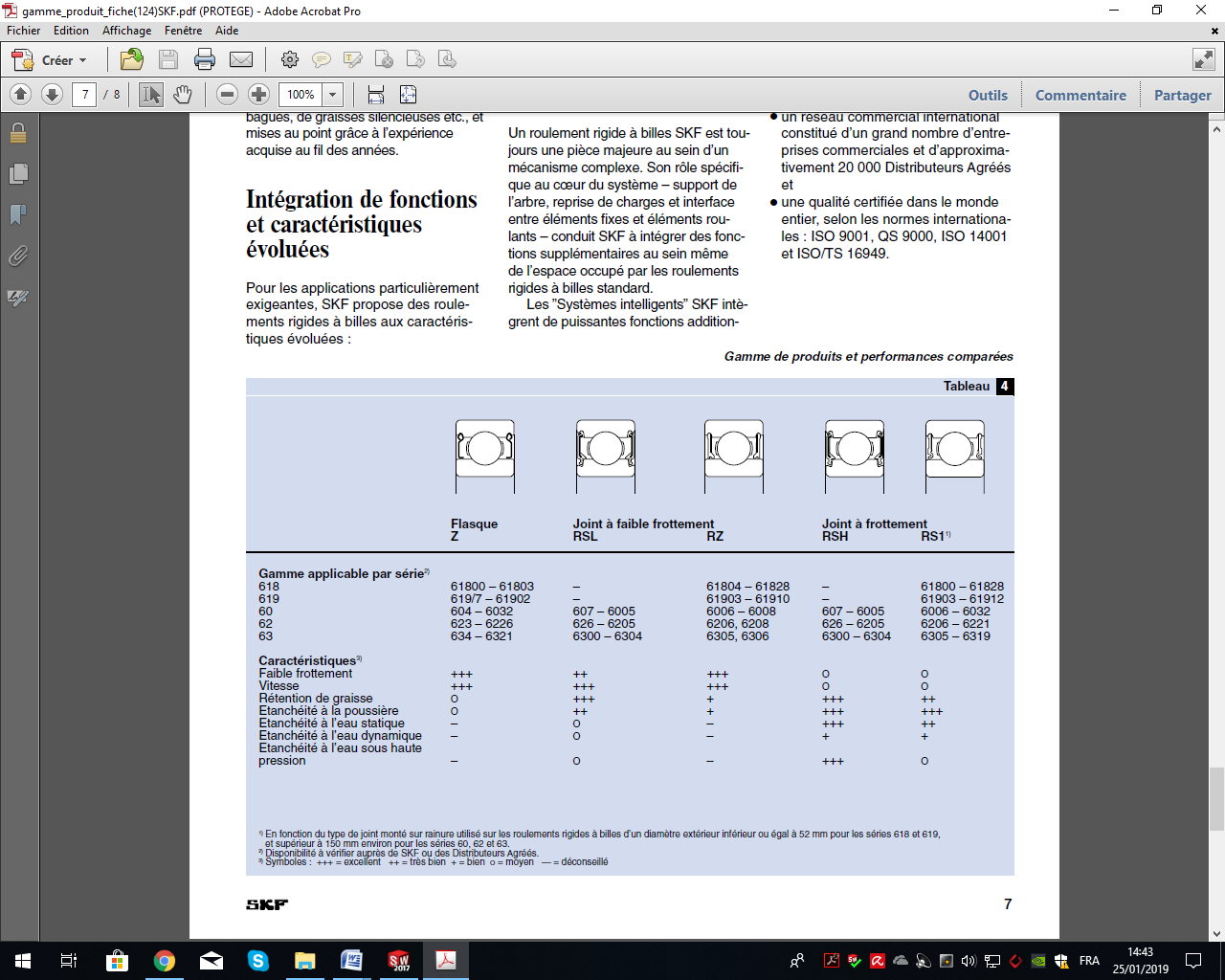 Q 6.9 : Indiquer la désignation des roulements avec joints.L’ensemble rouleau presseur a été déposé et transporté à l’atelier maintenance.Vous devez préparer la gamme de démontage pour réaliser le remplacement des roulements.Q 7.1 : Compléter la gamme de démontage.Problématique 3 :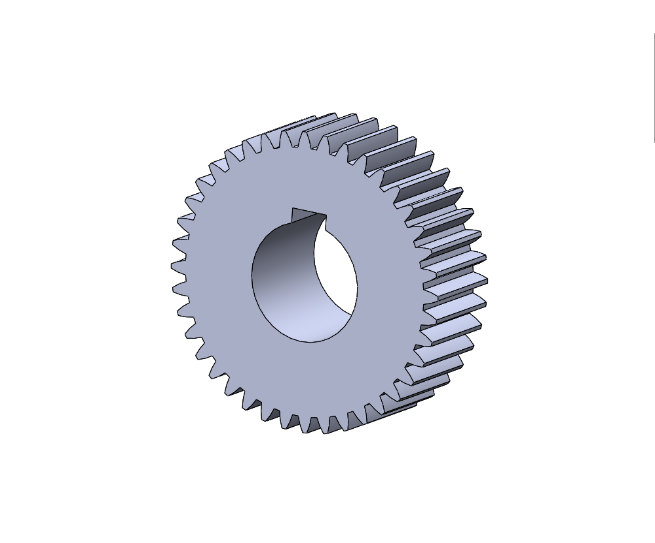 Q 8.1 : Relever la désignation des clavettes 24 à l’aide des DTR 8 et 11/12, et le nombre à commander.…………………………………………………………………………………………………………………………………………………………………………………………………………………………………………Q 8.2 : Concernant les pignons 17, inscrire sur les deux vues du dessin sans échelle ci-dessous, les cotes qui permettront l’usinage des alésages et des rainures de clavettes.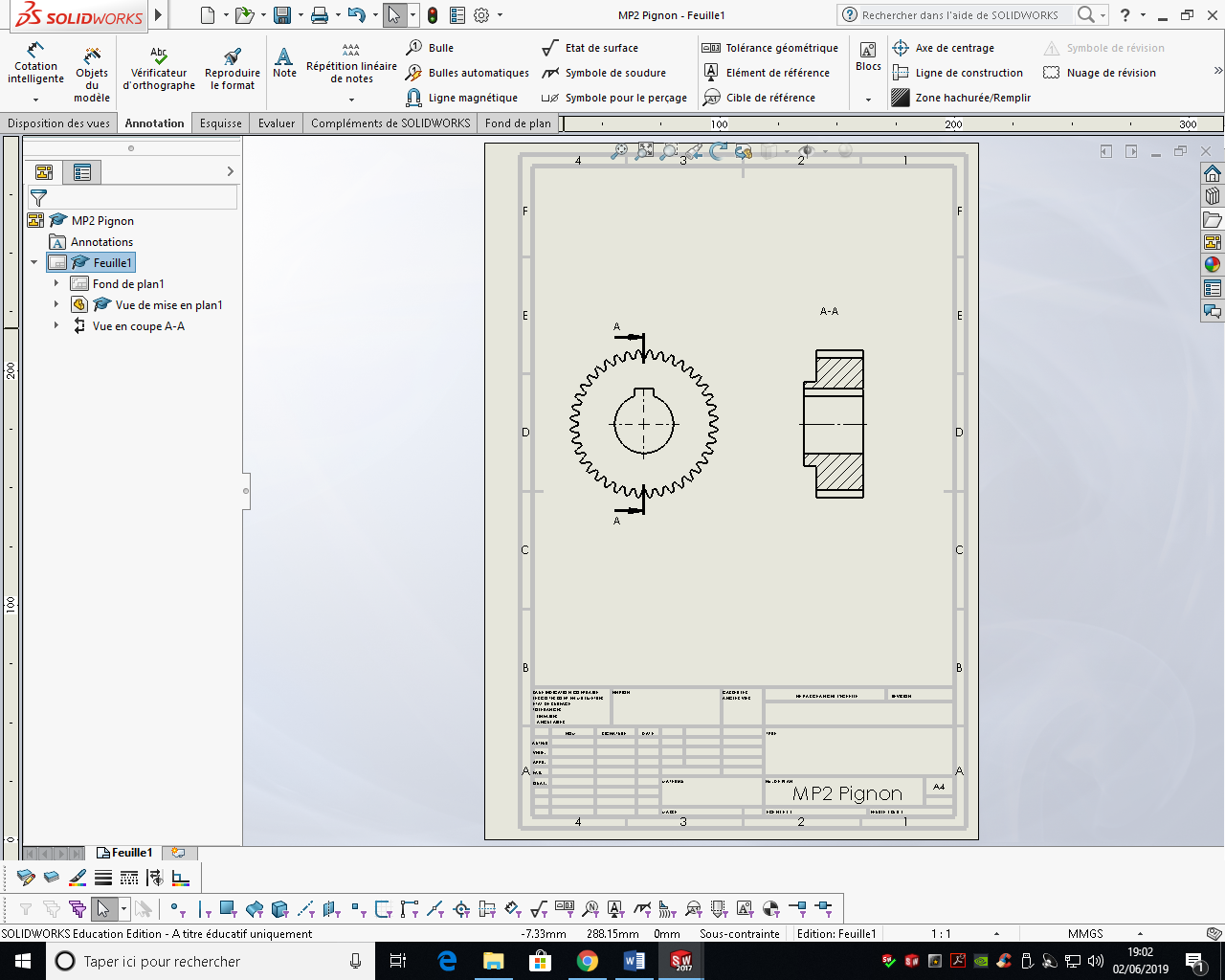 Q 8.3 : Indiquer tous les renseignements utiles concernant les pignons 17 et le nombre à commander.…………………………………………………………………………………………………………………….Q1Analyse fonctionnelle de la ligne de découpeDQR 2/16 ; DQR 3/16 ; DQR 4/16Temps conseillé :15 minNbre pts :     /20SYSTEMESMOUVEMENTS et AXESMOUVEMENTS et AXESMOUVEMENTS et AXESMOUVEMENTS et AXESMOUVEMENTS et AXESMOUVEMENTS et AXESSYSTEMESTRANSLATIONTRANSLATIONTRANSLATIONROTATIONROTATIONROTATIONSYSTEMESXYZXYZTable élévatriceConvoyeur d’orientationEntraineur plaqueRetourneur tapisQ2Analyse fonctionnelle de l’entraineur plaqueDQR 4/16 ; DTR 2/12DTR 3/12 ; DTR 4/12Temps conseillé :15 minNbre pts :       /20FonctionsSolutions techniquesTransformer une énergie pneumatique en énergie mécanique de translation……………………………………………………………………………………………………………………………...Moteur électriqueAdapter l’énergie mécanique du moteur……………………………………………………………………………………………………………………………...Rouleau moteur……………………………………………………………………...Rouleau presseurQ3Analyse structurelle de l’entraineur plaqueDTR 3/12 ; DTR 4/12 ; DTR 9/12Temps conseillé :30 minNbre pts :       /30Liaison entre {SE1} et {SE3}Liaison entre {SE1} et {SE3}Liaison entre {SE1} et {SE3}Liaison entre {SE1} et {SE3}Liaison entre {SE1} et {SE3}Liaison entre {SE1} et {SE3}TxTyTzRxRyRz………………………………Nom: …………………………………………………Nom: …………………………………………………Nom: …………………………………………………Nom: …………………………………………………Nom: …………………………………………………Nom: …………………………………………………Symbole:Symbole:Symbole:Symbole:Symbole:Symbole:Q4Vérification de la pression d’alimentation du vérinDTR 4/12 ;DTR 10/12Temps conseillé :30 minNbre pts :       /30Q5Vérification de l’effort d’entrainement matièreDTR 3/12 ; DTR 4/12 DTR 5/12 ; DTR 10/12Temps conseillé :60 minNbre pts :       /40EnergieCaractéristiques1………………………………………………………2……………………………………………………………………………………………………………………………...3……………………………………………………………………………………………………………………………...4……………………………………………………………………………………………………………………………….5………………………………………………………Moteur : Réf : ………………….Moteur : Réf : ………………….Réducteur : Réf : ………………….Réducteur : Réf : ………………….Puissance nominale : PNFréquence de rotation : nNRapport de transmission : rRendement : η…………………………………………………………………………………………………………Q6Analyse fonctionnelleDQR 7/16 ; DTR 11/12DTR 12/12Temps conseillé :30 minNbre pts :       /15RepèreNombreDésignation……………….…………………………………………………………RepèreNombreDésignation……………….…………………………………………………………Q7Etude de la gamme de démontageDTR 11/12DTR 12/12Temps conseillé :30 minNbre pts :       /30Q8Représentation du pignonDTR 3/12 ; DTR 4/12 ;DTR 8/12 ; DTR 11/12 ; DTR 12/12Temps conseillé :30 minNbre pts :       /15